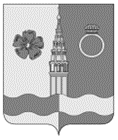 Совет Приволжского городского поселения   Р Е Ш Е Н И Е         от24.05.2023  						          № 22                                                      г. ПРИВОЛЖСКОб установлении границ территориального общественного самоуправления «Цветущий двор»Рассмотрев обращение территориального общественного самоуправления «Цветущий двор» на которой осуществляется территориальное общественное самоуправление, в соответствии с Федеральным законом от 06.10.2003 г. № 131-ФЗ «Об общих принципах организации местного самоуправления в Российской Федерации» и Положением о территориальном общественном самоуправлении в Приволжском городском поселении, утвержденным решением Совета Приволжского городского поселения от 26.02.2020 № 11, Уставом Приволжского городского поселения, Совет Приволжского городского поселенияРЕШИЛ:1. Установить границы территории, на которой осуществляется территориальное общественное самоуправление «Цветущий двор» города Приволжска, улица Большая Московская, д.4 (с графическим изображением территории, согласно приложению)
         2. Настоящее Решение вступает в силу со дня его официального опубликования. 
         3. Опубликовать настоящее Решение в информационном бюллетене «Вестник Совета и администрации Приволжского муниципального района» и на официальном сайте Приволжского муниципального района в сети Интернет.  
        4. Контроль за исполнением настоящего Решения возложить на администрацию Приволжского муниципального района.Глава Приволжскогогородского поселения		                           	                        И.Л. Астафьева	Приложение к Решению Совета Приволжского городского поселенияот 24.05.2023  № 22      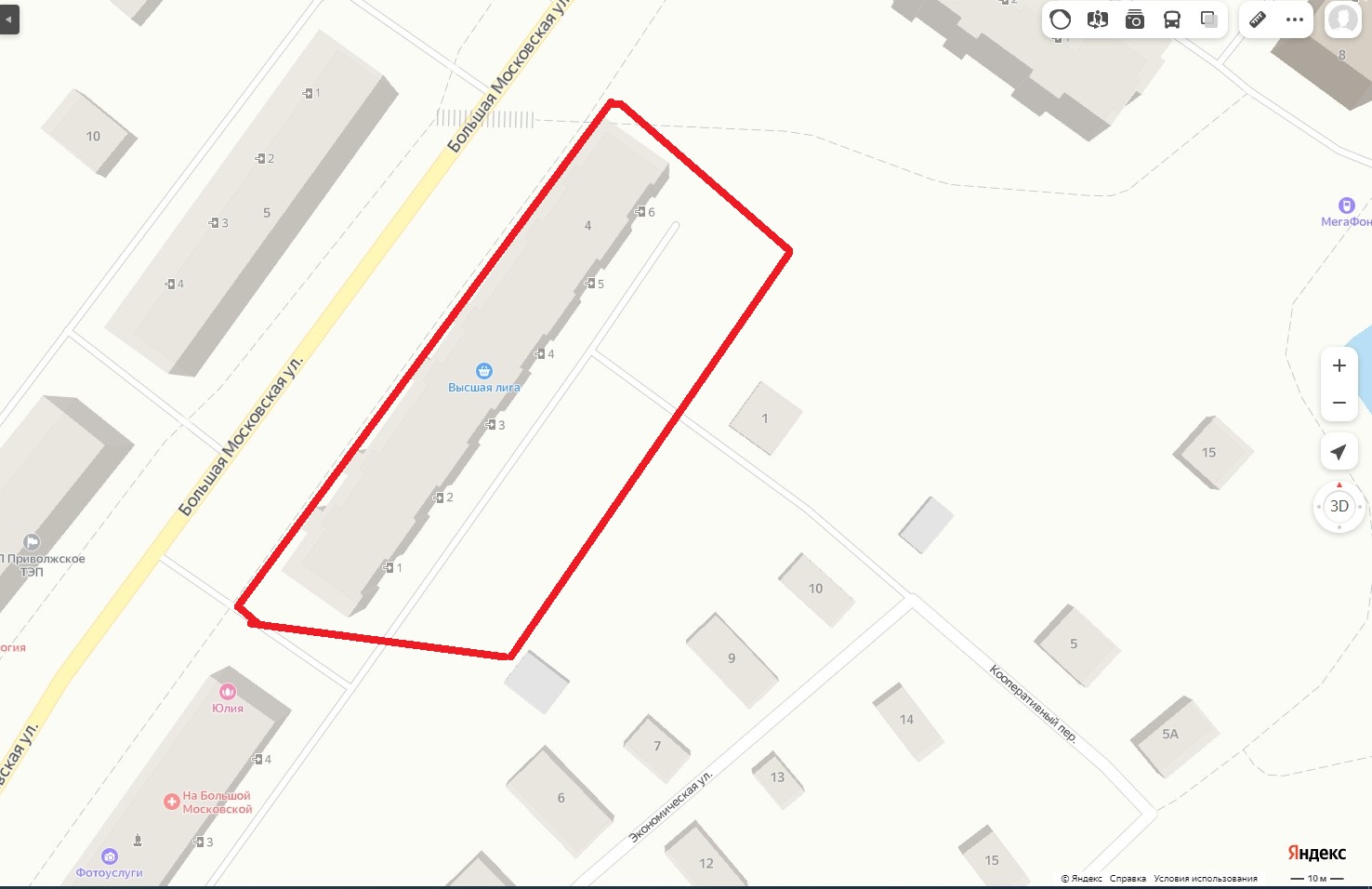 